СЦЕНАРИЙлитературно-музыкальной композиции «Творчество Расула Гамзатова»в рамках реализации проекта колледжа «Литературная гостиная»,работает студенческий совет колледжаСсылка на видеоhttps://vk.com/videos11593420?z=video-101341632_456239184%2Fpl_11593420_-2Песня на стихи Расула Гамзатова «Мой бубен» Минус песни используется как основная музыкальная тема данной литературно-музыкальной композицииТанец девушек. выход ИнныИнна (поет) «Ты спой о любви нам, ты спой о любви», – Просили меня молодые. «О битвах, минувших ты песню сложи», – Сказали мне горцы седые. Давайте, давайте, чтоб песню начать, Вино молодое пригубим, То грустно, то весело будет звучать Мой бубен, мой бубен, мой бубен.  девушки уходят в танце, Инна остается.  Во время исполнения припева Выход Женя Женя:(еще звучит музыка) Именно Расулу Гамзатовичу Гамзатову – автору слов этой песни, большому советскому поэту, истинному сыну своей эпохи и своего народа суждено   было воспеть в своих стихах, самые важные вещи: любовь к людям и Родине.пауза Инна Расул Гамзатов родился в 1923 году в самом многонациональном крае России - в Дагестане, в семье народного поэта Гамзата Цадасы, славившегося на родной земле  мудростью, честностью, талантом. Женя Расул Гамзатов    выполнил благородную миссию — совершил поэтическое открытие Дагестана. Расул Гамзатов – особая страница многонациональной советской поэзии.  Ни один национальный поэт в России ни до, ни после Гамзатова не получал такого всенародного признания. отбивка «Мой бубен» выход  ЛераСлышишь песнь соловья? 
В ней звучит торжество. 
Но о чем он поет? 
Неизвестно, увы, никому. 
Я уверен: 
О родине песня его. 
Ведь другая давно б надоела ему!"КириллКогда мы уходим в межзвёздный полёт
О чём наше сердце земное поёт?О Родине, только о Родине.
Живём мы во имя добра и любви,И лучшие песни твои и мои —
О Родине, только о Родине…Под солнцем палящим, и в снежной пылиИ, думы мои, и молитвы мои —
О Родине, только о Родине. Инна И прозу, и поэзию он писал на родном, аварском языке.  Недоброжелатели судачили, что этого поэта сделали переводчикиЖеня Но, по словам   авторов, переводивших произведения Расула и половины тех мыслей, которые излагал этот великий поэт, они не могли донести до читателя. Произведения Расула Гамзатова переведены на десятки языков народов России и мира. звучит минус песни Журавли Инна   Поэт, публицист, общественный деятель, он занимал активную жизненную позицию. Являлся членом комитета мира.выход солдат и девочек -  журавлей Женя именно Расулом Гамзатовичем, автором стихотворения Журавли, был учрежден один из самых печальных праздников -  День белых журавлей. В этот день вспоминают тех, кто положил свои жизни на алтарь победы на всех полях сражений Инна Стихи о войне занимают особое место в творчестве Гамзатова.  Особым толчком к этой теме в его творчестве послужило то, что во время боев Великой Отечественной войны погибли двое его старших братьев.выходпроигрыш Саша СычНас двадцать миллионов.
От неизвестных и до знаменитых,Сразить которых годы не вольны,Нас двадцать миллионов незабытых,Убитых, не вернувшихся с войны.Тарас (Кирилл)Нет, не исчезли мы в кромешном дыме,Где путь, как на вершину, был не прям.
Еще мы женам снимся молодыми,И мальчиками снимся матерям.Саша СуханюкА в День Победы сходим с пьедесталов,И в окнах свет покуда не погас,Мы все от рядовых до генераловНаходимся незримо среди вас.Музыка, выход девушек  Даня (под музыку)  Сыновья, стали старше вы павших отцов.
Потому что на марше — любой из бойцов,Потому что привалы годам не даны.
Вы о нас, сыновья, забывать не должны.Инна и Женя поют песню «Журавли»1 КУПЛЕТ ЖУРАВЛИмальчики отходят назад. Девочки танцуют танец журавлей уходят  Отбивка «Мой бубен»Инна У Расула Гамзатова была счастливая личная судьба. Друзья, жена, дочери, внуки.выход следующих чтецов. (4 человека) Женя Наделенный искрометным юмором, Гамзатов был рыцарем и однолюбом. При всей его кажущейся влюбчивости он был по-настоящему влюблен только в свою жену -  Патимат. Гейс Напрасно плачешь ты, меня ревнуя,Несправедливо, ты меня коришь. 
Я, может быть, и вспомню ту, другую, 
Когда мне ты обиду причинишь. 
Верь, не она - хоть ты ее не хвалишь 
В моей судьбе играет злую роль. 
Она и помнит обо мне тогда лишь, 
Когда другой ей причиняет боль.чтец 8В журнале о тебе стихов не приняли опять: 
Сказал редактор, что народ не станет их читать. 
Но, между прочим, тех стихов не возвратили мне: 
Сказал редактор, что возьмет их почитать жене.ИннаСреди множества стихов о любви особое место занимает тема любви матери, и тема любви к матери Женя Расул Гамзатов считал, что любовь к миру начинается с песен матери. И за свой талант был благодарен той, которая его вырастила. Кирилл Тревожится за сына постоянно,Святой любви великая раба.
По-русски «мама», по-грузински «нана»И по-аварски — ласково «баба».ЛераМне кажется, тот, чья душа очерствела,Кто детство забыл и родимую мать,Продаст не за дорого друга и дело,Тот с лёгкостью родину может предать.все выходят  чтецРасул Гамзатов был глыбой, духовным оберегом и непреодолимой преградой для всех тех, кто хотел покуситься на духовность и человечность.  Чтец С ним люди разных возрастов чувствовали себя ровесниками, люди разных национальностей — земляками. Чтец     Творчество этого поэта   способно объединить народы многонациональной России и всего мира.   И сегодня нам близки стихи великого поэта Расула Гамзатова! Женя и Инна поют   Песню на стихи Расула Гамзамтова «Пожелание»Танцуют две пары соло. Уходят с поклоном 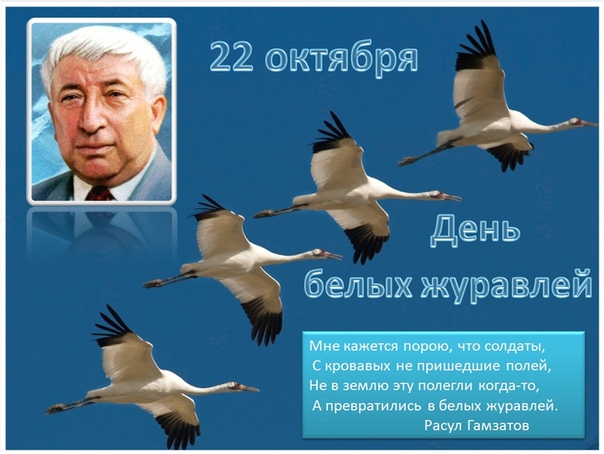 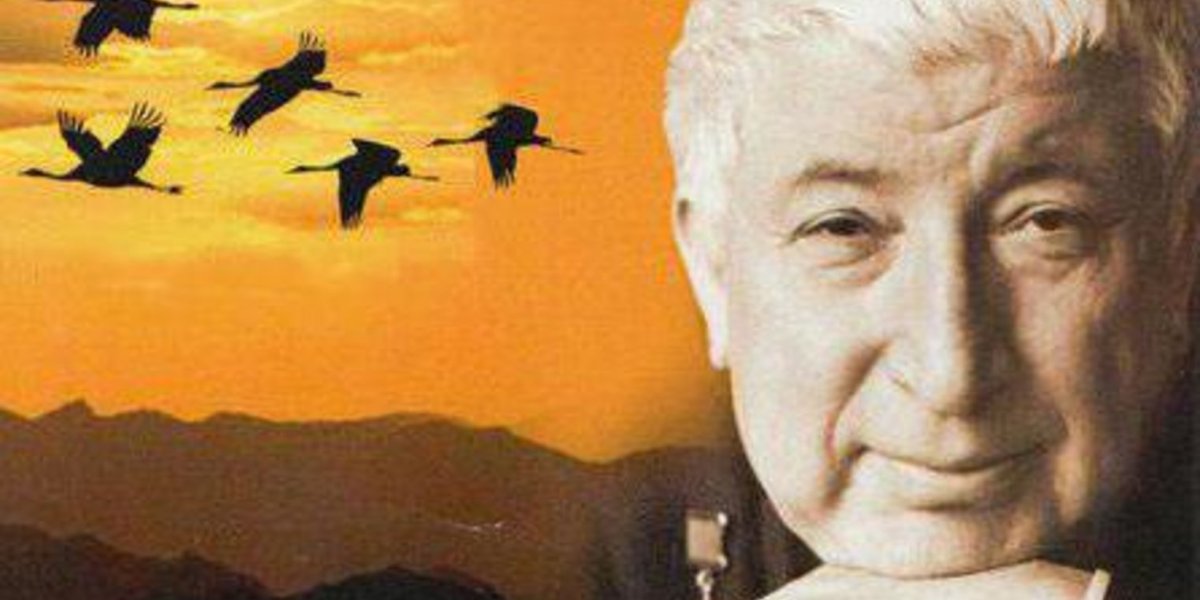 